MODELO DE FORMULÁRIO DE PEDIDO DE ALIMENTOS 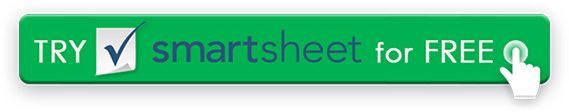 Nome da empresaSEU LOGOTIPOSEU LOGOTIPOSEU LOGOTIPOSEU LOGOTIPOSEU LOGOTIPORua Principal, 123SEU LOGOTIPOSEU LOGOTIPOSEU LOGOTIPOSEU LOGOTIPOSEU LOGOTIPOHamilton, OH 44416SEU LOGOTIPOSEU LOGOTIPOSEU LOGOTIPOSEU LOGOTIPOSEU LOGOTIPO(321) 456-7890SEU LOGOTIPOSEU LOGOTIPOSEU LOGOTIPOSEU LOGOTIPOSEU LOGOTIPOEndereço de e-mailSEU LOGOTIPOSEU LOGOTIPOSEU LOGOTIPOSEU LOGOTIPOSEU LOGOTIPOPonto de contatoSEU LOGOTIPOSEU LOGOTIPOSEU LOGOTIPOSEU LOGOTIPOSEU LOGOTIPOendereço da webFORMULÁRIO DE ORDEMFORMULÁRIO DE ORDEMFORMULÁRIO DE ORDEMCLIENTEORDEM NÃO.ORDEM NÃO.DATA DA ORDEMDATA DA ORDEMATTN: Nome / DepartamentoNome da empresaDATA NECESSÁRIADATA NECESSÁRIATEMPO NECESSÁRIOTEMPO NECESSÁRIORua Principal, 123Hamilton, OH 44416ORDEM RECEBIDA PORORDEM RECEBIDA PORORDEM RECEBIDA PORORDEM RECEBIDA POR(321) 456-7890Endereço de e-mailDESCRIÇÃOQTYQTYPREÇO UNITÁRIOPREÇO UNITÁRIOTOTAL $                       -    $                       -    $                       -    $                       -    $                       -    $                       -    $                       -    $                       -    $                       -   INFORMAÇÕES DE COMENTÁRIOS / ENTREGA / PAGAMENTOSUBTOTALSUBTOTAL $                      -   inserir porcentageminserir porcentagemTAXA DE IMPOSTOTAXA DE IMPOSTO0.000%IMPOSTO TOTALIMPOSTO TOTAL $                       -   ENTREGAENTREGA $                       -   GRANDE TOTALGRANDE TOTAL $                      -   insira valor inicial de pymtinsira valor inicial de pymtMENOS PAGAMENTOMENOS PAGAMENTO $                       -   OBRIGADO!VENCIMENTO TOTALVENCIMENTO TOTAL $                      -   DISCLAIMERTodos os artigos, modelos ou informações fornecidos pelo Smartsheet no site são apenas para referência. Embora nos esforcemos para manter as informações atualizadas e corretas, não fazemos representações ou garantias de qualquer tipo, expressas ou implícitos, sobre a completude, precisão, confiabilidade, adequação ou disponibilidade em relação ao site ou às informações, artigos, modelos ou gráficos relacionados contidos no site. Qualquer dependência que você deposita em tais informações está, portanto, estritamente em seu próprio risco.